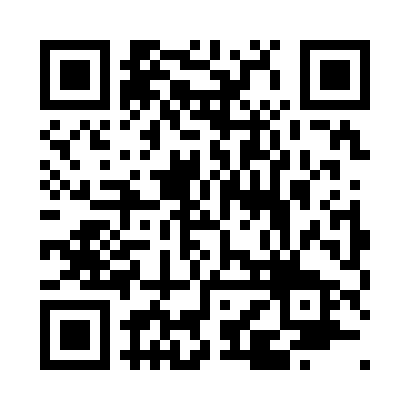 Prayer times for Bramhall, Greater Manchester, UKWed 1 May 2024 - Fri 31 May 2024High Latitude Method: Angle Based RulePrayer Calculation Method: Islamic Society of North AmericaAsar Calculation Method: HanafiPrayer times provided by https://www.salahtimes.comDateDayFajrSunriseDhuhrAsrMaghribIsha1Wed3:275:341:066:158:3910:462Thu3:245:321:066:168:4110:493Fri3:205:301:066:178:4210:524Sat3:175:281:056:188:4410:555Sun3:165:261:056:198:4610:566Mon3:155:241:056:208:4810:577Tue3:145:221:056:218:4910:588Wed3:135:201:056:238:5110:589Thu3:125:181:056:248:5310:5910Fri3:115:161:056:258:5511:0011Sat3:105:151:056:268:5611:0112Sun3:095:131:056:278:5811:0213Mon3:085:111:056:289:0011:0314Tue3:085:101:056:289:0111:0315Wed3:075:081:056:299:0311:0416Thu3:065:061:056:309:0411:0517Fri3:055:051:056:319:0611:0618Sat3:045:031:056:329:0811:0719Sun3:045:021:056:339:0911:0720Mon3:035:001:056:349:1111:0821Tue3:024:591:056:359:1211:0922Wed3:024:581:056:369:1411:1023Thu3:014:561:056:379:1511:1124Fri3:014:551:066:379:1711:1125Sat3:004:541:066:389:1811:1226Sun2:594:531:066:399:1911:1327Mon2:594:521:066:409:2111:1328Tue2:584:511:066:419:2211:1429Wed2:584:501:066:419:2311:1530Thu2:584:491:066:429:2511:1631Fri2:574:481:066:439:2611:16